  РЕШЕНИЕ                                             КАРАР  23 сентября 2019 г.                                с. Лекарево	                    № 168 Об утверждении Программы комплексного развития социальной инфраструктуры Лекаревского сельского поселения Елабужского муниципального района Республики Татарстан на 2019-2030 гг.	В соответствии с Градостроительным кодексом Российской Федерации, Федеральным законом от 6 октября 2003 года №131-ФЗ «Об общих принципах организации местного самоуправления в Российской Федерации», постановлением Правительства Российской Федерации от01.10.2015 года №1050 «Об утверждении требований к программам комплексного развития социальной инфраструктуры поселений и городских округов», уставом  муниципального образования Лекаревское сельского поселение Елабужского муниципального района Республики Татарстан, Совет Лекаревского сельского поселения  Елабужского муниципального района Республики Татарстан	РЕШИЛ:Утвердить Программу комплексного развития социальной инфраструктуры Лекаревского сельского посления Елабужского муниципального района Республики татарстан на 2019- 2030 гг.Настоящее решение подлежит официальному опубликованию.Контроль за исполнением настоящего решения оставляю за собой.Председатель 		           Л.И.ЗариповаУтверждена решениемСовета Лекаревского сельского  поселения 	ЕМР РТ»________________2019 г. №__ПРОГРАММАКОМПЛЕКСНОГО РАЗВИТИЯ СОЦИАЛЬНОЙ ИНФРАСТРУКТУРЫЛЕКАРЕВСКОГО СЕЛЬСКОГО ПОСЕЛЕНИЯЕЛАБУЖСКОГО МУНИЦИПАЛЬНОГО РАЙОНАРЕСПУБЛИКИ ТАТАРСТАННА 2019-2030 ГГ.2019г.1.ПАСПОРТ ПРОГРАММЫ2. ХАРАКТЕРИСТИКА СУЩЕСТВУЮЩЕГО СОСТОЯНИЯ СОЦИАЛЬНОЙ ИНФРАСТРУКТУРЫ ЛЕКАРЕВСКОГО СЕЛЬСКОГО ПОСЕЛЕНИЯ2.1. Описание социально-экономического состояния  поселения, сведения о градостроительной деятельности на территории поселенияЛекаревское сельское поселение образовано в соответствии с Законом Республики Татарстан от 31 января 2005 года № 22-ЗРТ «Об установлении границ территорий и статусе муниципального образования «Елабужский муниципальный район» и муниципальных образований в его составе». В состав Лекаревского сельского поселения в соответствии с этим законом входят: село Лекарево (административный центр, который расположен в 25 км от г.Елабуга), село Большие Армалы, деревня Новая Деревня и деревня Старые Армалы.Поселение расположено на северо–востоке Республики Татарстан, в центральной части Елабужского муниципального района. Лекаревское сельское поселение граничит на севере и северо-востоке с Большекачкинским сельским поселением, на востоке и северо-востоке с Танайским сельским поселением, на юго-западе с Мурзихинским сельским поселением, на западе и северо-западе с Мортовским сельским поселением Елабужского муниципального района.Общая площадь Лекаревского сельского поселения составляет 6940 га, в т.ч. площадь населенных пунктов 382,7 га, из них: с.Лекарево – 193,9 га, с.Большие Армалы – 98,9 га, д. Новая Деревня – 40,5 га и д.Старые Армалы – 49,3 га.Численность населения по перечисленным населенным пунктам представлена в таблице 1.Таблица 1 Численность жителей в населенных пунктах Лекаревского сельского поселения ЕМРОбщая численность сельского поселения составляет 640 человек, из них трудоспособного – 355 человек. Численность жителей Лекаревского сельского поселения представлена в таблице 2.Таблица 2Численность жителей Лекаревского сельского поселенияВ поселении имеются следующие социальные объекты:     Социальная инфраструктура поселения в сфере образования представлена: двумя объектами:- МБОУ «Лекаревская среднеобразовательная школа» с нормативной вместимостью 192 места и фактическим количеством учеников -72 человека. - МБДОУ «Армалинский детский сад» с нормативной численностью 20 детей .     В сфере здравоохранении на территории сельского поселения работают два фельдшерско-акушерских пункта в селе Лекарево и в селе Большие Армалы.     В сфере культуры, молодежной политики и спорта на территории сельского поселения работают Лекаревский СДК и Армалинский СК, Лекаревская и Армалинская сельские  библиотеки. Объекта культуры   в обоих селах расположены в одном здании.     На территории Лекаревской СОШ функционирует хоккейный корт и волейбольная площадка, в здании СОШ- спортзал.     В  с.Лекарево и в с.Большие Армалы работают  отделения «Почта России»,два магазина Елабужского райпо в каждом из сел.     В с.Лекарева около здания СДК в 2018 году построена Детская площадка.Расстояние  от административного центра Лекаревского сельского поселения до районного центра(г.Елабуга) – 25 км, до республиканского центра (г. Казань)-200 км.2.2 Технико-экономические параметры существующих объектов социальной инфраструктуры поселения, городского округа, сложившийся уровень обеспеченности населения поселения, городского округа услугами в областях образования, здравоохранения, физической культуры и массового спорта и культуры Образовательные учреждения.        Согласно СНиП 2.07.01-89 «Градостроительство. Планировка и застройка городских и сельских поселений» уровень обеспеченности детей дошкольными учреждениями в сельских поселениях должен составлять 70-85%. В настоящее время количество детей, посещающих детские дошкольные учреждения составляет 19 человек при нормативной вместимости -20 чел. Количество детей дошкольного возраста в с. Лекарево -41 чел., в с. Большие Армалы- 23 чел., в д. Старые Армалы -3 чел. Средняя рождаемость – 4 человека в год.         В с. Лекарево необходимо строительство детского сада вместимостью 20 чел.         Уровень охвата школьников 1-11 классов должен составлять 100%. В настоящее время в Лекаревской СОШ ЕМР РТ обучается 72 ученика, нормативная вместимость общеобразовательной школы составляет 192 чел.Год постройки школы-1984.Капитальный ремонт проведен 2018 году. Требует капитального ремонта теплотрасса на территории школы.         Согласно действующим нормам радиус пешеходной доступности для дошкольных учреждений в сельской местности должен составлять не более 1 км, радиус пешеходной доступности общеобразовательных учреждений для учащихся 1 ступени обучения- не более 2 км и для обучающихся 2 и 3 ступеней обучения – не более 4 км.         Детей из с. Большие Армалы, д.Новая Деревня, Старые Армалы доставляет до места обучения школьный автобус.         Село Лекарево располагается вне нормативного радиуса пешеходной доступности дошкольных учреждений. Внешкольные учреждения.         В настоящее время в Лекаревском сельском поселении при общеобразовательной школе имеется кружок детского творчества на 60 мест. Генеральным планом Лекаревского сельского поселения и Схемой территориального планирования Елабужского муниципального района, на первую очередь в с. Лекарево при школе предлагается организация дополнительного внешкольного образования на 63 места.Фельдшерско-акушерские пункты.        В соответствии с нормами градостроительного проектирования фактическая обеспеченность учреждениями здравоохранения должна составлять не менее 2,2 посещений в смену на 1000 жителей амбулаторно-поликлинической сети. В поселении обеспеченность населепния-23 посещения в смену.Здания ФАПов в ближайшее время в капитальном ремонте не нуждаются.Культурно-досуговые учреждения.       В соответствии с Распоряжением Правительства РФ от 13 июля 2007 года №923-р «Об изменении социальных нормативов и норм, одобренных распоряжением правительства РФ от 03.07.1996г.№1063-р» для сельских поселений независимо от количества жителей рекомендуемая обеспеченность учреждениями культуры должна составлять не менее 1.        В поселении имеются два учреждения культуры: СДК в Селе Лекарево вместимостью 250 мест и СК в   селе  Большие Армалы вместимость 200 мест. Населенные пункты: д.Новая Деревня и Старые Армалы вплотную примыкают к селу Большие Армалы и в отдельном учреждении культуры в  ближайшие 10 лет не нуждаются.       В Лекаревском сельском Доме Культуры произведен капитальный ремонт в 2015 году. В здании СДК с 2015 года функционируют: Дом Культуры, сельская библиотека, МКУ «Исполнительный комитет Лекаревского сельского поселения», отделение «Почты России».        Требует дополнительных вложений обустройство площадки рядом с СДК  для проведения уличных массовых праздников и  ограждение территории  СДК.        В селе Большие Армалы требуется капитальный ремонт   Сельского Клуба и находящейся в этом же здании сельской библиотеки.       Нормативная  потребность в библиотеках населения Лекаревского сельского поселения составляет 5,0 тыс. экземпляров. В настоящее время  в поселении функционируют библиотеки в с.Лекарево мощностью 6,7 тыс. экземпляров  и в с. Большие Армалы мощностью 7,0 тыс. экземпляров. Спортивные учреждения.       Нормативная потребность населения Лекаревского сельского поселения в спортивных залах на первую очередь реализации генерального плана составит 252 кв.м, на расчетный срок 274 кв.м. Схемой территориального планирования Елабужского муниципального района и Генеральным планом предусмотрено строительство спортивного зала общей площадью спортивных залов 288 кв.м. В генеральном плане предлагается размещение данного спортивного комплекса в д. Новая Деревня.Плоскостные спортивные сооружения.          Необходимая площадь плоскостных спортивных сооружений на    расчетный  срок составит 1701 кв.м. Схемой территориального планирования Елабужского муниципального района предусмотрено строительство плоскостных спортивных сооружений. В генеральном плане предлагается размещение данных плоскостных спортивных сооружений в следующих населенных пунктах: - в с. Лекарево – плоскостные спортивные сооружения площадью 800 кв.м;- в д. Новая Деревня – плоскостные спортивные сооружения площадью 901 кв.м.Предприятия торговли.           Общая торговая площадь существующих магазинов Лекаревского сельского поселения составляет 90 кв.м. (в с. Лекарево-60 кв.м. общей торговой площади, и в с. Армалы- 30 кв. м.) Торговая площадь магазинов всего сельского поселения соответствует 48% от нормативной потребности.          Схемой территориального планирования Елабужского муниципального района и генеральным планом предусмотрено строительство следующих предприятий торговли:- в с. Лекарево – магазин на 20 кв.м торговой площади;- в д. Новая Деревня – магазин на 158 кв.м торговой площади.Кладбища.           В связи с тем, что  православное кладбище в с. Лекарево общей площадью территории 2,5 га располагается в водо-охранной зоне, генеральным планом предлагается закрытие данного кладбища на первую очередь реализации генерального плана.В следствии закрытия данного кладбища Схемой территориального планирования Елабужского муниципального района и генеральным планом на первую очередь предусмотрено открытие нового кладбища возле с. Лекарево площадью 0,3 га.Полиция.          Существующая система охраны правопорядка в Лекаревском сельском поселении отвечает установленному нормативу.2.3. Прогнозируемый спрос на услуги социальной инфраструктуры  в областях образования, здравоохранения, физической культуры и массового спорта и культуры.            По мере развития рыночной экономики значение предоставления населению качественных услуг социальной сферы постоянно растет. Отрасли социальной культуры приобретают все большее значение в развитии общественного производства. Они оказывают непосредственное влияние на уровень благосостояния, качество жизни населения.           В Лекаревском сельском поселении ожидается увеличение спроса на услуги социальной инфраструктуры в областях образования, здравоохранения, массового спорта и культуры в связи с ростом:-	численности населения и половозрастного состава Лекаревского сельского поселения ;-	жилищного строительства (в соответствии с выданными разрешениями на строительство). 2.4. Оценка нормативно-правовой базы, необходимой для функционирования и развития социальной инфраструктуры поселения.Программа комплексного развития социальной инфраструктуры Лекаревского сельского поселения Елабужского муниципального района разработана на основании и с учётом следующих правовых актов:Градостроительный кодекс Российской Федерации от 29 декабря 2004 года №190-ФЗ.Постановление Правительства Российской Федерации от 1 октября 2015 года  № 1050 «Об утверждении требований к программам комплексного развития социальной инфраструктуры поселений, городских округов».Закон Республики Татарстан от 25 декабря 2010 года №98-ЗРТ «О градостроительной деятельности в Республике Татарстан».Решение Совета Елабужского муниципального района РТ от 13 сентября 2016г года №90 «Об утверждении Стратегии социально-экономического развития Елабужского муниципального района РТ до 2021 года и на перспективу до 2030 года».    Генеральный план Лекаревского сельского поселения Елабужского муниципального района, утвержденный решением Совета Лекаревского СП №49 от 20.10.2016 г.Программный метод, а именно разработка  программы комплексного развития социальной инфраструктуры Лекаревского сельского поселения на 2019-2030 годы, требуется для утверждения перечня планируемых к строительству и нуждающихся в реконструкции и ремонте социальных объектов, расположенных на территории сельского поселения, а также для определения объема и порядка финансирования данных работ за счет дополнительных поступлений.3.  ПЕРЕЧЕНЬ ОСНОВНЫХ МЕРОПРИЯТИЙ ПРОГРАММЫ4.  ОБЪЕМЫ И ИСТОЧНИКИ ФИНАНСИРОВАНИЯ МЕРОПРИЯТИЙ5. ОЦЕНКА ЭФФЕКТИВНОСТИ МЕРОПРИЯТИЙ          Программа комплексного развития предусматривает выполнение комплекса мероприятий, которые обеспечат положительный эффект в развитии социальной инфраструктуры Лекаревского сельского поселения.      При развитой социальной инфраструктуре муниципальное образование является привлекательным для проживания населения и ведения бизнеса. В этом случае реализация  предлагаемой программы определяет наличие основных положительных эффектов: бюджетного, коммерческого, социального.Коммерческий эффект:-развитие малого и среднего бизнеса, развитие деловой инфраструктуры, повышение общего имиджа поселения.Бюджетный эффект:-развитие предприятий приведет к увеличению бюджетных поступлений.Социальный эффект:- создание новых рабочих мест, увеличение жилищного фонда, повышение качества коммунальных услуг* При численности населения до 500 человек – 15 зрительских мест  на 100 человек;  При численности населения от 500 до 1000 человек – 15-20 зрительских мест на 100 человек;  При численности населения от 1000 до 2000 человек – 15 зрительских мест на 100 человек.**Необходимо рассчитать в соответствии с количеством воспитанников/учащихся/населения ***Указать мощность ФАПов (согласно приложению 3)6.ПРЕДЛОЖЕНИЯ ПО СОВЕРШЕНСТВОВАНИЮ НОРМАТИВНО-ПРАВОВОГО И ИНФОРМАЦИОННОГО ОБЕСПЕЧЕНИЯ РАЗВИТИЯ СОЦИАЛЬНОЙ ИНФРАСТРУКТУРЫ, НАПРАВЛЕННЫЕ НА ДОСТИЖЕНИЕ ЦЕЛЕВЫХ ПОКАЗАТЕЛЕЙ ПРОГРАММЫ.В целях обеспечения возможности реализации предлагаемых в составе программы мероприятий планируются следующие меры по совершенствованию нормативно-правового и информационного обеспечения деятельности в сфере проектирования, строительства, реконструкции объектов социальной инфраструктуры поселения:- поддерживать в актуальном состоянии Уставы учреждений;- актуализировать перечень услуг, оказываемых учреждениями на платной и бесплатной основе;- отслеживать согласованность мероприятий, проводимых и планируемых на территории Лекаревского сельского поселения в соответствии с данной программой и генеральным планом и программами развития Елабужского муниципального района.В целом, правовое и информационное обеспечение будет развиваться с учетом изменений федерального и регионального законодательства в области социального развития, а также в соответствии с вновь утвержденными программами развития Елабужского муниципального района.В целом, правовое и информационное обеспечение будет развиваться с учетом изменений федерального и регионального законодательства в области социального развития, а также в соответствии с вновь утвержденными программами развития Елабужского муниципального района.Программа комплексного развития социальной инфраструктуры Лекаревского  сельского поселения на 2019-2030 гг. представлена в виде совокупности конкретных мероприятий и ожидаемых результатов , сгруппированных по обозначенным выше системным признакам и направленных на достижение основных  социально-экономических целей поселения на основе эффективного использования   имеющихся ресурсов и потенциала территории.Переход к управлению сельским поселением через интересы благосостояния населения, интересы экономической стабильности и безопасности, наполненные конкретным содержанием и выраженные в форме программных мероприятий, позволяет обеспечить социально-экономическое развитие, как отдельных сел, так и муниципального образования в целом.Разработка и принятие среднесрочной программы развития социальной инфраструктуры сельского поселения позволяет закрепить приоритеты социальной, финансовой, инвестиционной, экономической политики, определить последовательность и сроки решения накопившихся за многие годы проблем. А целевые установки Программы и создаваемые для ее реализации механизмы, закрепляющие правила действия для достижения  поставленных целей на территории Поселения, позволят значительно повысить деловую активность управленческих и предпринимательских кадров сельского поселения, создать необходимые условия для активизации экономической и хозяйственной деятельности на территории.СОВЕТ ЛЕКАРЕВСКОГО СЕЛЬСКОГО ПОСЕЛЕНИЯ ЕЛАБУЖСКОГО МУНИЦИПАЛЬНОГОРАЙОНАРЕСПУБЛИКИ ТАТАРСТАН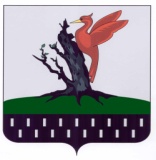 ТАТАРСТАН РЕСПУБЛИКАСЫАЛАБУГА МУНИЦИПАЛЬ РАЙОНЫ ЛЕКАРЕВОАВЫЛ ҖИРЛЕГЕ СОВЕТЫ Наименование программыПрограмма комплексного развития социальной инфраструктуры Лекаревского сельского поселения Елабужского муниципального района Республики Татарстан на 2019-2030гг.Основание для разработки ПрограммыФедеральный закон от 6 ноября 2003 года №131 – ФЗ «Об общих принципах организации местного самоуправления в РФ», Постановление Правительства Российской Федерации от 01.10.2015 года №1050 «Об утверждении требований к Программам комплексного развития социальной инфраструктуры поселений и городских округов»,Градостроительный кодекс РФ п.28 ст.1, п.6 ст.7, п.5.ст.26,Решение Совета Елабужского муниципального района РТ от 13.09.2016г. №90 «Об утверждении Стратегии социально-экономического развития ЕМР РТ до 2021 года и на перспективу до 2030 года»;Устав муниципального образования Лекаревское сельское поселение Елабужского муниципального района Республики Татарстан , утвержден решением Совета Лекаревского СП № 86 от 07.12.2012 г.Генеральный план Лекаревского сельского поселения Елабужского муниципального района Республики Татарстан , утвержден решением Совета Лекаревского СП №49 от 20.10.2016 г.Наименование заказчика и разработчика Программы, их местонахождениеМКУ «Исполнительный комитет Лекаревского сельского  поселения».Местонахождение:423632Республика Татарстан, Елабужский район, с. Лекарево, ул.Сельсоветская, д. 9 Цели и задачи ПрограммыСоздание материальной базы развития социальной инфраструктуры для обеспечения повышения качества жизни населения поселения.Для достижения Поставленной цели необходимо выполнить следующие задачи:- обеспечение безопасности, качества и эффективного использования населением объектов социальной инфраструктуры сельского поселения;- обеспечение эффективного функционирования действующей социальной инфраструктуры;- обеспечение доступности объектов социальной инфраструктуры для населения поселения;- сбалансированное	перспективное	развитие социальной инфраструктуры поселения в соответствии с потребностями в объектах социальной инфраструктуры населения;- достижение расчётного уровня обеспеченности населения поселения услугами в областях образования, здравоохранения, физической культуры и массового спорта и культуры.Целевые показатели(индикаторы) обеспеченности населения объектами социальной инфраструктуры-обеспеченность дошкольными учреждениями;- обеспеченность средними общеобразовательными учреждениями;-обеспеченность клубными учреждениями;-обеспеченность плоскостными сооружениями;-обеспеченность амбулаторными поликлиниками и фельдшерско-акушерскими пунктами.Укрупненное описание запланированных мероприятий (инвестиционных проектов) по проектированию, строительству, реконструкции объектов социальнойинфраструктуры- разработка проектов планировки территории и межевание земельных участков под строительство объектов социальной инфраструктуры;-разработка проектно-сметной документации по строительству и реконструкции объектов социальной сферы;-строительство и реконструкция объектов социальной инфраструктуры;-строительство социального жилья, индивидуальное жилищное строительство.Сроки и этапы реализации Программы2019-2030 гг.1 этап – 2019-2020 гг.	2 этап - 2021-2030 гг.Объёмы и источники финансирования ПрограммыПрограмма предполагает финансирование за счёт бюджетов:Федерального бюджета-8130,0 тыс. рублейРеспубликанский бюджет -4423 т.руб.бюджет района 11947 т. руб бюджет поселения – внебюджетные средства - __________________Ожидаемые результаты реализации Программы- повышение качества, комфортности и уровня жизни населения Лекаревского  сельского поселения;-эффективное использование населением объектов социальной инфраструктуры;-обеспеченность граждан жильём;-нормативная доступность и обеспеченность объектами социальной инфраструктуры жителей сельского поселения.№Наименование населенных пунктовЧисленность населения, чел.1Лекарево3782Большие Армалы2113Новая Деревня204Старые Армалы31Итого640НаименованиеНа 01.01.2019гПо возрасту-до 18 лет114-от 18 до 30 лет101-от 30 до 40 лет94-от 41 до 50 лет78- от 51 до 60 лет100-свыше 60 лет153Мужчин318Женщин322Наименование объекта социально-культурной сферы Адрес объекта социально-культурной сферы% изношенности (необходимость капитального ремонта)ГодГодКоличество мест (койко/мест и т.д.)Количество посещений в день (чел.)Площадь зданияНаименование объекта социально-культурной сферы Адрес объекта социально-культурной сферы% изношенности (необходимость капитального ремонта)постройкипоследнего капитального ремонтаКоличество мест (койко/мест и т.д.)Количество посещений в день (чел.)Площадь зданияОбразовательные учреждения0Образовательные учреждения0Образовательные учреждения0Образовательные учреждения0Образовательные учреждения0Образовательные учреждения0Образовательные учреждения0Образовательные учреждения0МБОУ «Лекаревская общеобразовательная школа»С.Лекарево ул.Московская д.130%(требуется ремонт теплосети)19842018192721290,5МБДОУ «Армалинский детский садС.Большие Армалы ул.Башиловка, д.210%1986-2019225Фельдшерско-акушерские пунктыФельдшерско-акушерские пунктыФельдшерско-акушерские пунктыФельдшерско-акушерские пунктыФельдшерско-акушерские пунктыФельдшерско-акушерские пунктыФельдшерско-акушерские пунктыФельдшерско-акушерские пунктыЛекаревский ФАПС.Лекарево ул.Сельсоветская, д.13А8 %2014-02356,5Армалинский модульный ФАПС.Большие Армалы, ул.Центральная, д.14А4 %2016-02360,7КлубыКлубыКлубыКлубыКлубыКлубыКлубыКлубыЛекаревский СДКС.Лекарево, ул.Садовая, д.81%1965201510015483,1Армалинский СКС.Большие Армалы, ул.Центральная, д.980%1967198810012370,2БиблиотекиБиблиотекиБиблиотекиБиблиотекиБиблиотекиБиблиотекиБиблиотекиБиблиотекиЛекаревская сельская библиотека (в здании СДК)С.Лекарево, ул.Садовая, д.81%2015-61121,5Армалинская сельская библиотекаС.Большие Армалы, ул.Центральная, д.9В здании СК1967-101055,6№ п/пНаименование объектасоциальной инфраструктурыАдрес (наименование населенного пункта)Мероприятие (строительство, проектирование, реконструкция, капитальный ремонт, ремонт)Сроки реализации (года)1 Армалинский сельский клубС.Большие Армалы, ул.Центральная, д.9Капитальный ремонт20192Ограждение территории Лекаревского СДКС.Лекарево,Ул. Садовая,д.8Строительство20193Лекаревский детский сад ( в здании школы)С.Лекарево, ул.Московская, д.13Реконструкция20194Устройство детской площадки в с. Большие АрмалыС.Большие Армалы, ул.Центральная, д.9Строительство20215Капитальный ремонт теплотрассы от котельной до Лекаревской СОШС.Лекарево, ул.Московская, д.13Капитальный ремонт20206Капитальный ремонт  Армалинского детского садаС. Большие Армалы, ул.ЦентральнаяКапитальный ремонт20207Капитальный ремонт хоккейного корта Лекаревской СОШС.Лекарево, ул.Московская, д.13Капитальный ремонт20228Строительство универсальной спортивной площадки площадью 800 м в с.ЛекаревоС.Лекарево,Ул. Садовая,д.8Строительство20239Строительство универсальной спортивной площадки площадью 901 кв.м. в д. Новая ДеревняД.Новая Деревня, ул. Садовая, д.38Строительство2024№НаименованиемероприятияОбщий объем инвестиций, млн. руб.Источники финансированияОбъем финансирования по годам, тыс. руб.Объем финансирования по годам, тыс. руб.Объем финансирования по годам, тыс. руб.Объем финансирования по годам, тыс. руб.Объем финансирования по годам, тыс. руб.Объем финансирования по годам, тыс. руб.№НаименованиемероприятияОбщий объем инвестиций, млн. руб.Источники финансирования201920202021202220232024-2035123356789101Армалинский сельский клуб10430Бюджет РФ81301Армалинский сельский клуб10430Бюджет РТ1Армалинский сельский клуб10430Бюджет ЕМР23001Армалинский сельский клуб10430Бюджет СП2Ограждение территории Лекаревского СДК800Бюджет РФ2Ограждение территории Лекаревского СДК800Бюджет РТ2Ограждение территории Лекаревского СДК800Бюджет ЕМР8002Ограждение территории Лекаревского СДК800Бюджет СПЛекаревский детский сад Бюджет РФ3( в здании школы)1800Бюджет РТБюджет ЕМР1800Бюджет СПКапитальный ремонтБюджет РФ4теплотрассы отБюджет РТкотельной до1000Бюджет ЕМР1000Лекаревской СОШБюджет СПУстройство детскойБюджет РФплощадки в с. БольшиеБюджет РТ5Армалы120Бюджет ЕМР187Бюджет СПКапитальный ремонтБюджет РФ6хоккейного кортаБюджет РТЛекаревской СОШ800Бюджет ЕМР800Бюджет СПСтроительство универсальной Бюджет РФспортивной площадки2000Бюджет РТ7площадью 800 кв.м. вБюджет ЕМР2000в с. ЛекаревоБюджет СПСтроительство универсальной Бюджет РФ8спортивной площадки2300Бюджет РТплощадью 901 кв.м. вБюджет ЕМР2300в д. Новая ДеревняБюджет СП9Капитальный ремонтБюджет РФАрмалинского детского5750Бюджет РТ4423садикаБюджет ЕМР760Бюджет СПВСЕГО2450012230698318780020002300№Наименование целевых индикаторов ПрограммыЕдиница измерения индикаторовНормативНормативное значение**Фактическое значение Уровень обеспеченности, %(отношение фактическского к нормативному)Промежуточные значения индикаторовПромежуточные значения индикаторовПромежуточные значения индикаторовПромежуточные значения индикаторовПромежуточные значения индикаторовПромежуточные значения индикаторов№Наименование целевых индикаторов ПрограммыЕдиница измерения индикаторовНормативНормативное значение**Фактическое значение Уровень обеспеченности, %(отношение фактическского к нормативному)201920202021202220232024-20301Обеспеченность дошкольными образовательными учреждениямикв. м. на 1 воспитанника14,36352057%1141141141141141002Обеспеченность средними общеобразовательными учреждениями кв. м. на 1 учащегося14,83192722672672672672672672343Обеспеченность клубными учреждениями(по приложению №2)кол-во зрительских мест на 100 чел.15-20*2046,72233,6233,6233,6233,6233,6233,62054Обеспеченность плоскостными сооружениямикв.метров на 10 тыс. жителей19494 124800000641361195Обеспеченность поликлиниками, фельдшерско-акушерскими пунктамиЛекаревскийФАПАрмалинский модульный ФАППосещений в смену на 10 тыс. человек181,5126,5115,7110,6115,787,4%100%115118118120120123123125125127128129